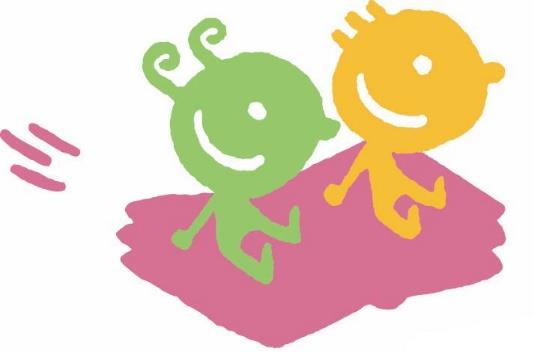 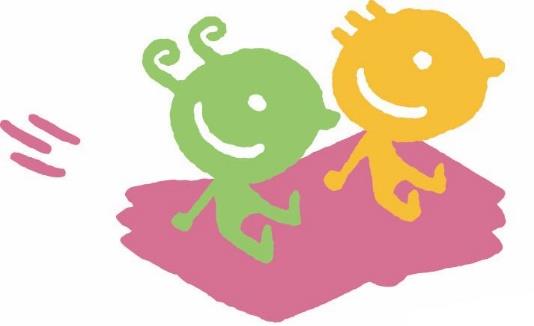 LIRUM LARUM Verslispiel	mit der Leseanimatorin Kathrin BlumSamstag				04.05.2024		11:00 UhrSamstag				31.08.2024		11:00 UhrSamstag				19.10.2024		11:00 UhrSamstag				14.12.2024		11:00 UhrEltern und Kinder bis 3 Jahre sind herzlich eingeladen zur Buchstartveranstaltung. Dauer ca. 30 Minuten.Geniessen Sie zusammen mit anderen Familien erste Geschichten, Verse und Lieder und Inspiration für den alltäglichen Sprachspass.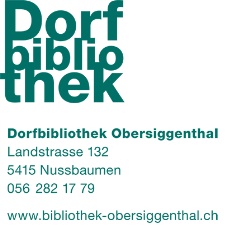 